ИГРУШКИ С 4 по 8 декабря в группе «Бусинки» был составлен краткосрочный проект по теме «Игрушки».          Поводом организовать и провести этот проект послужило то, что замыкаясь на телевизорах, компьютерах, дети стали меньше общаться со взрослыми и сверстниками, а ведь общение в значительной степени обогащает чувственную сферу. Современные дети стали менее отзывчивыми к чувствам других. Поэтому работа, направленная на развитие эмоциональной сферы, очень актуальна и важна. Большие возможности для развития эмоциональной сферы малыша предоставляет игра.         В раннем возрасте основой становления личности ребёнка является предметно-игровая деятельность. Миновав её, невозможно рассчитывать на полноценное взросление человека.         Игра – один из тех видов деятельности, которые используются взрослыми в целях воспитания дошкольников, обучения их различным действиям, способам и средствам общения. В игре у ребёнка формируются те стороны психики, от которых зависит, насколько впоследствии он будет преуспевать в учёбе, работе, как сложатся его отношения с другими людьми; в игре же происходят существенные преобразования в интеллектуальной сфере, являющейся фундаментом развития личности. 	Источником накопления чувственного опыта в раннем возрасте является игрушка, так как именно на игрушку ребёнок переносит все свои человеческие чувства.         	Необходимо позаботиться об игрушках, чтобы ребенку можно было организовать игру. Игрушка — это не просто забава. Дарить игрушки было распространенным обычаем - подарок приносит ребенку здоровье и благополучие. Но, мы стали замечать, что дети бросают игрушки, вырывают друг у друга, не видят, что игрушки валяются. И поэтому было решено создать книгу игрушек по произведению А. Барто. Важно выработать у ребенка привычку беречь игрушку, аккуратно их складывать, убирая после игры. Желательно научить его делиться игрушками при игре со сверстниками, дарить игрушки, которые смастерил сам другим детям. Пусть ребенок почувствует радость того, что доставил удовольствие другому. 	В каждом возрасте ребенку нужны различные по своей тематике назначению игрушки: сюжетные (куклы, фигурки животных, мебель, посуда) ; технические (транспортные, конструкторы, технические агрегаты) ; игрушки - «орудия труда» (совочек, молоток, отвертка, щетка для подметания, игрушечки грабли с лопаткой - одним словом, игрушки, имитирующие простейшие средства труда взрослых) ; игрушки — забавы; театральные, музыкальные, спортивные игрушки для детей всех возрастов. Крупногабаритные игрушки, с которыми ребенок играет не на столе, не на ковре или диване, а на просторной площадке двора или в большом зале для игр (самокаты, детские педальные автомобили, трактора, большие легко трансформирующиеся конструкции для строительства во дворе способствуют борьбе с гиподинамией, учат ребенка движениям и ориентировке в пространстве). Цели проекта: 1. Создание условий для формирования у детей целостной картины мира через познавательно-исследовательскую деятельность 2. Теоретически и экспериментально обосновать педагогические условия, обеспечивающие в своей совокупности успешность развития эмоциональной отзывчивости у детей раннего возраста в процессе формирования познавательной активности к игрушкам. 3. Накапливать и обогащать эмоциональный опыт, развивать речь, обогащать словарь. 4. Развивать наглядно - действенное мышление, стимулировать поиск новых способов решения практических задач при помощи различных предметов (игрушек, предметов быта).         В основу проекта положена следующая гипотеза: мы полагаем, что развитие эмоциональной отзывчивости у детей младшего возраста в процессе формирования познавательной активности к игрушкам будет успешным, если: • создать условия психологической защищённости, эмоционально – положительной атмосферы во время совместной игровой деятельности педагога с детьми; • предметно-развивающая среда соответствует возрастным и индивидуальным особенностям детей; • развивать эмоциональную отзывчивость в контексте познавательной активности к игрушкам; • использовать методы педагогической интеграции. • положить начало формирования заботливого, доброжелательного отношения к игрушкам. В соответствии с поставленной целью и гипотезой нами определены следующие задачи проекта: Для детей: 1. Раскрыть сущность и особенности предметно-отобразительной игры детей младшего возраста - учить внимательно рассматривать игрушки, обогащать словарный запас, развивать навыки фразовой и связной речи, побуждать к высказываниям; 2. развивать восприятие детей, способствовать связи восприятия со словом и дальнейшим действием; учить детей использовать слова - названия для более глубокого восприятия различных качеств предмета; 3. совершенствовать уровень накопленных практических навыков: побуждать детей к использованию различных способов для достижения цели, стимулировать к дальнейшим побуждающим действиям и «открытиям». 4. воспитывать желание беречь игрушку и заботиться о ней.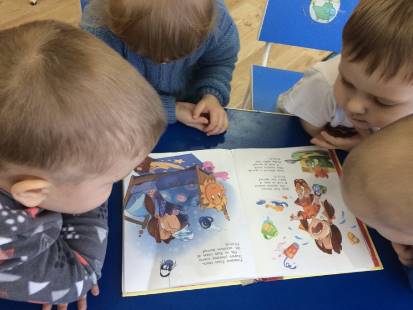 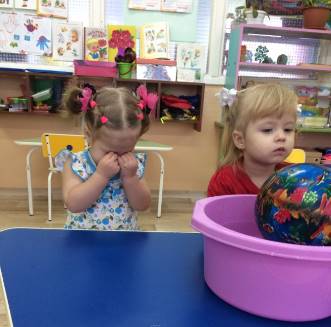 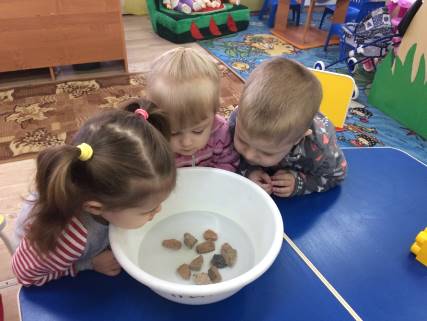 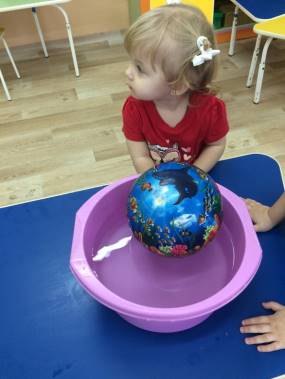 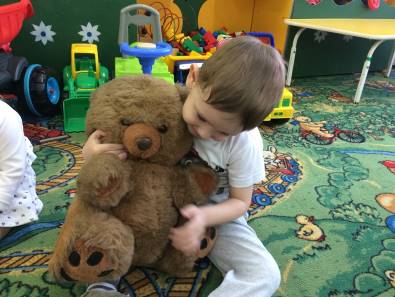 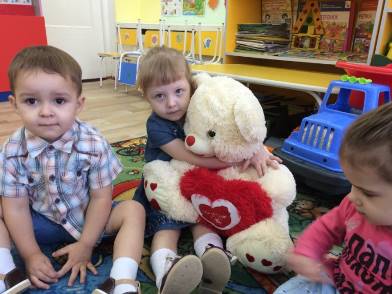 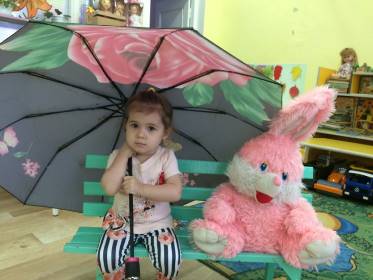 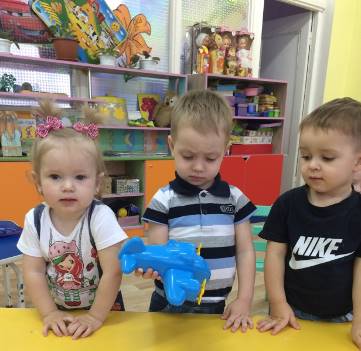 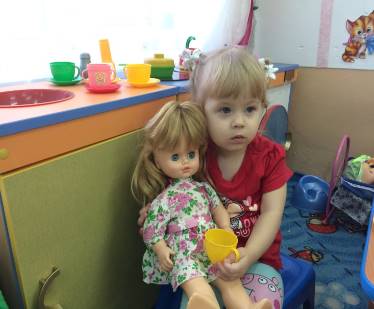 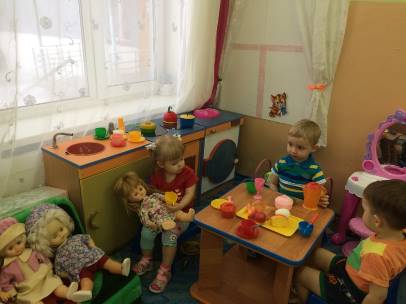 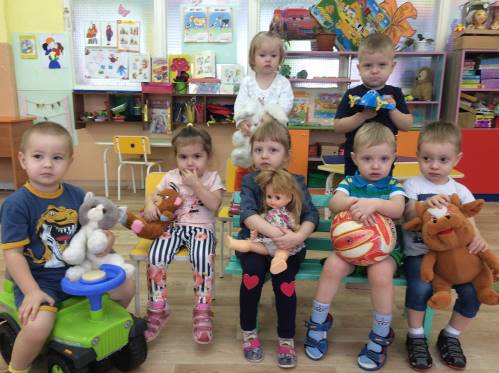 